Social media: a beginner’s guide to fundraisingUsing social media is a great way to tell the world about your fundraising. But with 8000 tweets sent every second it can be tricky to stand out from the crowd. Don’t panic! Follow our top tips and you’ll have everything you need to become a social media superstar.  Choose the right platform. Instagram, Facebook, LinkedIn, YouTube…there’s loads of social media platforms out there and it can be tricky to know which ones are right for you. Here’s the low down on our top 3 social media sites for fundraising.What? Where? When? Why? Tell your story. Let people know how and why you’re raising money to find a cure and support everyone affected by Parkinson’s.  Snap happy. We love seeing your photos and videos - and your followers will too. They’re a great way to stand out on someone’s busy newsfeed. Short and sweet. Get people’s attention by using punchy language and make sure you have a clear way for them to donate.   #ParkinsonsPower. A hashtag is basically a label that helps people find posts on a particular topic or theme. Using relevant hashtags can be a good way of getting your posts in front of people who wouldn’t normally see it – result! Tag, you’re it. You can also tag people in your posts using the ‘@’ symbol. It’s a great way to let someone – like us! – know what you’re up to. Just make sure it’s relevant to them and don’t spam big names in the hope they’ll share your post. Celebrate your success. Keep people updated on your fundraising. Let them know how the event or activity is coming together and make sure to celebrate once it’s finished. Make it easy for people to follow your journey by including links to your social media pages on any external websites you have, like a blog or fundraising page. And last but definitely not least…let us know about what you get up to! Tag us using   @Parkinsons.UK                 @ParkinsonsUK                 @ParkinsonsUK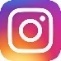 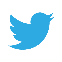 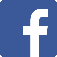   InstagramTwitterFacebookSay cheese. Instagram is a very visual platform. Photos and videos are a great way to keep people updated on your fundraising and build anticipation for your event.#ParkinsonsPower. Communicate with people outside your followers by using hashtags (more on these later). Spread the word. Twitter makes it easy for people to share your message. Get your posts in front of a larger group of people by using hashtags.  Short and sweet. More than any other platform, twitter works best when you keep your messages concise – and photos work great too!Use your network. If you have a Facebook account, you’ll probably have a ready-made community of friends and family to share your fundraising with. Share your story. Start a conversation and make sure you let people know what you’re doing and why rather than just asking for donations. 